Не оставайтесь равнодушным! 
Если Вы обладаете какой-либо информацией, влияющей на наркоситуацию в Конышевском районе - сообщите. 
Анонимно.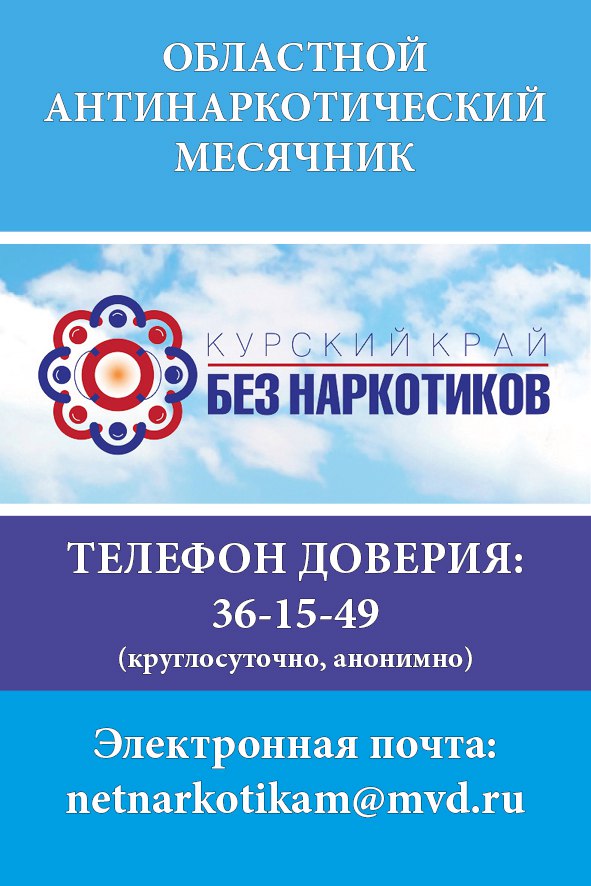 